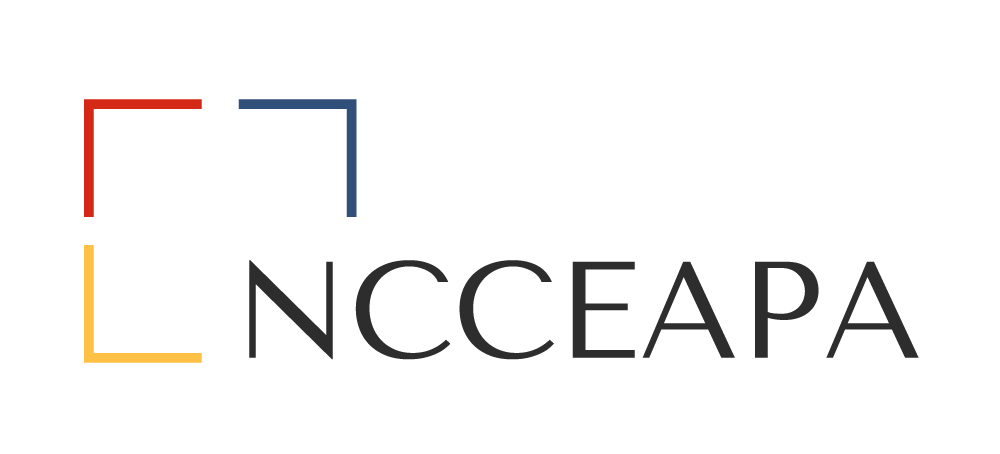 Meeting Notes:  ______________________________________________________________________________________________________________________________________________________________________________________________________________________________________________________________________________________________________________________________________AGENDAAGENDAAGENDAAGENDAAGENDAAGENDAAGENDAAGENDAAGENDAAgenda ItemDiscussionDiscussionDiscussionOutcomes and Next StepsOutcomes and Next StepsOutcomes and Next StepsCall to OrderName, PresidentCall to Order Time:Call to Order Time:Call to Order Time:Call to Order Time:Call to Order Time:Call to Order Time:Call to Order Time:Call to Order Time:Roll CallName, SecretaryCampusNortheastNorth CentralNorth CentralSouth Central SoutheastSoutheastWestParliamentary ReviewName, ParliamentarianVerify quorumVerify quorumVerify quorumVerify quorumVerify quorumVerify quorumVerify quorumVerify quorumApproval of AgendaName, PresidentMotion to accept:Seconded:Decision:Motion to accept:Seconded:Decision:Motion to accept:Seconded:Decision:Motion to accept:Seconded:Decision:Motion to accept:Seconded:Decision:Thought for the DayName, 1st VPApproval of MinutesName, SecretaryAnnual Meeting Minutesdate of last Annual MeetingAnnual Meeting Minutesdate of last Annual MeetingAnnual Meeting Minutesdate of last Annual MeetingMotion to accept:Seconded:Decision:Motion to accept:Seconded:Decision:Motion to accept:Seconded:Decision:Motion to accept:Seconded:Decision:Motion to accept:Seconded:Decision:District ReportsDistrict ReportsDistrict ReportsDistrict ReportsDistrict ReportsDistrict ReportsDistrict ReportsDistrict ReportsDistrict ReportsCampusName, PresidentNortheastName, PresidentNorth CentralName, PresidentSoutheastName, PresidentSouth CentralName, PresidentWestName, PresidentStanding Committee ReportsStanding Committee ReportsStanding Committee ReportsStanding Committee ReportsStanding Committee ReportsStanding Committee ReportsStanding Committee ReportsStanding Committee ReportsStanding Committee ReportsFinanceTreasurer’s Financial ReportName, TreasurerMembershipName, ChairNominatingName, ChairRules & BylawsName, ChairProfessional ImprovementName, Chair Public RelationsName, ChairReflectionsName, ChairOther ReportsOther ReportsOther ReportsOther ReportsOther ReportsOther ReportsOther ReportsOther ReportsOther Reports20__ Sue Mills Lighthouse Award Name, President20__ Distinguished Service AwardName, 1st VP20__ Executive Board AwardName, 1st VP20__ Herter-O’Neal ScholarshipName, 2nd VPHonorary MembershipName, Membership ChairFederation ReportName, Federation RepresentativeTERSSA ReportName, TERSSA RepresentativeStaff Senate ReportName, Senator Other Reports(always have Other just in case…)(always have Other just in case…)(always have Other just in case…)(always have Other just in case…)(always have Other just in case…)(always have Other just in case…)(always have Other just in case…)(always have Other just in case…)Old BusinessOld BusinessOld BusinessOld BusinessOld BusinessOld BusinessOld BusinessOld BusinessOld Business???(if any)(if any)(if any)(if any)(if any)(if any)(if any)(if any)Other Old Business(always have Other just in case…)(always have Other just in case…)(always have Other just in case…)(always have Other just in case…)(always have Other just in case…)(always have Other just in case…)(always have Other just in case…)(always have Other just in case…)New BusinessNew BusinessNew BusinessNew BusinessNew BusinessNew BusinessNew BusinessNew BusinessNew Business20__-__ Proposed BudgetName, TreasurerBudget Recommendation from CommitteeSeconded:Decision:Budget Recommendation from CommitteeSeconded:Decision:Budget Recommendation from CommitteeSeconded:Decision:Budget Recommendation from CommitteeSeconded:Decision:Budget Recommendation from CommitteeSeconded:Decision:Sue Mills Lighthouse Guidelines Name, President(if changes proposed)(if changes proposed)(if changes proposed)Recommendation from CommitteeSeconded:Decision:Recommendation from CommitteeSeconded:Decision:Recommendation from CommitteeSeconded:Decision:Recommendation from CommitteeSeconded:Decision:Recommendation from CommitteeSeconded:Decision:Herter-O’Neal Scholarship GuidelinesName, Committee Chair(if changes proposed)(if changes proposed)(if changes proposed)Recommendation from CommitteeSeconded:Decision:Recommendation from CommitteeSeconded:Decision:Recommendation from CommitteeSeconded:Decision:Recommendation from CommitteeSeconded:Decision:Recommendation from CommitteeSeconded:Decision:Rules & BylawsName, Committee Chair(if changes proposed)(if changes proposed)(if changes proposed)Recommendation from CommitteeSeconded:Decision:Recommendation from CommitteeSeconded:Decision:Recommendation from CommitteeSeconded:Decision:Recommendation from CommitteeSeconded:Decision:Recommendation from CommitteeSeconded:Decision:State Meeting GuidelinesName, Committee Chair(if changes proposed)(if changes proposed)(if changes proposed)Recommendation from CommitteeSeconded:Decision:Recommendation from CommitteeSeconded:Decision:Recommendation from CommitteeSeconded:Decision:Recommendation from CommitteeSeconded:Decision:Recommendation from CommitteeSeconded:Decision:Other New BusinessMotion to accept:Seconded:Decision:Motion to accept:Seconded:Decision:Motion to accept:Seconded:Decision:Motion to accept:Seconded:Decision:Motion to accept:Seconded:Decision:Installation of the 20__-__ NCCEAPA OfficersName, AdvisorPresident:1st Vice President2nd Vice PresidentSecretary: Treasurer: Advisor:  Federation Officer:President:1st Vice President2nd Vice PresidentSecretary: Treasurer: Advisor:  Federation Officer:President:1st Vice President2nd Vice PresidentSecretary: Treasurer: Advisor:  Federation Officer:President:1st Vice President2nd Vice PresidentSecretary: Treasurer: Advisor:  Federation Officer:President:1st Vice President2nd Vice PresidentSecretary: Treasurer: Advisor:  Federation Officer:Passing of the Presidential GavelName, President20__ State Meeting Invitation____ District_____ District Parting CommentsName, PresidentUpcoming DeadlinesUpcoming DeadlinesUpcoming DeadlinesUpcoming DeadlinesUpcoming DeadlinesUpcoming DeadlinesUpcoming DeadlinesUpcoming DeadlinesUpcoming DeadlinesDateNCJCEP Forum, LocationNCJCEP Forum, LocationNCJCEP Forum, LocationNCJCEP Forum, LocationNCJCEP Forum, LocationNCJCEP Forum, LocationNCJCEP Forum, LocationNCJCEP Forum, LocationOther AnnouncementsAdjournSAFE TRAVELS!SAFE TRAVELS!SAFE TRAVELS!Motion to adjourn:Seconded:Decision:Motion to adjourn:Seconded:Decision:Motion to adjourn:Seconded:Decision:Motion to adjourn:Seconded:Decision:Motion to adjourn:Seconded:Decision: